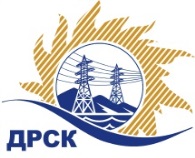 Акционерное Общество«Дальневосточная распределительная сетевая  компания»ПРОТОКОЛ № 581/ИнУ-Рзаседания Закупочной комиссии по рассмотрению заявок по открытому запросу предложений на право заключения договора на оказание услуг «Программное обеспечение», закупка 15  р. 7 ГКПЗ 2017ПРИСУТСТВОВАЛИ:  члены постоянно действующей Закупочной комиссии 1-го уровня АО «ДРСК» .ВОПРОСЫ, ВЫНОСИМЫЕ НА РАССМОТРЕНИЕ ЗАКУПОЧНОЙ КОМИССИИ: О  рассмотрении результатов оценки заявок УчастниковО признании заявок соответствующими условиям Документации о закупкеО предварительной ранжировке заявок.О проведении переторжкиРЕШИЛИ:По вопросу № 1Признать объем полученной информации достаточным для принятия решения.Утвердить цены, полученные на процедуре вскрытия конвертов с заявками участников открытого запроса предложений.По вопросу № 2Признать заявки ООО «Битроникс» ИНН/КПП 2539100305/253901001, АО  "СофтЛайн Трейд" ИНН/КПП 7736227885/770401001    соответствующими условиям Документации о закупке и принять их к дальнейшему рассмотрению.По вопросу № 3Утвердить предварительную ранжировку заявок Участников:По вопросу № 4Провести переторжку. Допустить к участию в переторжке заявки следующих участников ООО «Битроникс» ИНН/КПП 2539100305/253901001, АО  "СофтЛайн Трейд" ИНН/КПП 7736227885/770401001 Определить форму переторжки: заочная.Назначить переторжку на 17.08.2017 в 10:00 час. (благовещенского времени).Место проведения переторжки: ЭТП  по адресу: https://rushydro.roseltorg.ruОтветственному секретарю Закупочной комиссии уведомить участников, приглашенных к участию в переторжке, о принятом комиссией решенииИсп. Коротаева Т.В.Тел. (4162) 397-205г. Благовещенск«15» августа 2017№Наименование участника  Цена заявки на участие в закупке1ООО «Битроникс»
ИНН/КПП 2539100305/253901001 
ОГРН 10925390038867 032 920.00 руб. без учета НДС7 969 085.63 руб. с учетом НДС2АО  "СофтЛайн Трейд" 
ИНН/КПП 7736227885/770401001 
ОГРН 10277360093337 030 557.32 руб. без учета НДС7 967 485.63 руб с учетом НДСМесто в предварительной ранжировкеНаименование участника и его адресЦена заявки на участие в закупке без НДС, руб.Оценка предпочтительности заявки1 местоАО  "СофтЛайн Трейд" 
ИНН/КПП 7736227885/770401001 
ОГРН 10277360093337 030 557.320,512 местоООО «Битроникс»
ИНН/КПП 2539100305/253901001 
ОГРН 10925390038867 032 920.000,10Секретарь комиссии  ____________________М.Г. Елисеева